Начальнику КГКУ «Региональное жилищное управление»от__________________________________________________________________________________________(фамилия, имя, отчество (при наличии) заявителя) число, месяц, год рождения заявителя__________________адрес регистрации заявителя по месту жительства(пребывания):_______________________________________________________________________________адрес фактического проживания заявителя:_____________________________________________номер телефона: _______________________________адрес электронной почты (при наличии)___________документ, удостоверяющий личность:серия __________________, № __________________,выдан ______________________________________________________________________________________«____» ___________________________________ года(сведения о паспорте гражданина Российской Федерации или ином документе, удостоверяющем личность (военный билет, временное удостоверение, выдаваемое взамен военного билета, или удостоверение личности военнослужащего Российской Федерации, временное удостоверение личности гражданина Российской Федерации, выдаваемое на период оформления паспорта)сведения о СНИЛС_______________________________Реквизиты документа, подтверждающего полномочия представителя заявителя (законного представителя и его фамилия, имя, отчество (при наличии):                                                       ______________________________________                                                     ______________________________________ЗАЯВЛЕНИЕо предоставлении удостоверенной сертификатом выплаты на приобретение жилого помещения в собственностьПрошу предоставить мне (моему доверителю, подопечному) __________________________________________________________________ (указывается фамилия, имя, отчество (при наличии)(далее – заявитель) удостоверенную сертификатом выплату на приобретение жилого помещения в собственность. Сведения о заявителе:1. Непогашенная или неснятая в установленном федеральным законом порядке судимость ________________.                               (отсутствует/ имеется) 2. Факт заболевания алкоголизмом, наркоманией, токсикоманией
____________. (отсутствует/имеется)          3. Я, подтверждаю, что:   не являюсь нанимателем жилого помещения по договору социального найма, или членом семьи нанимателя жилого помещения по договору социального найма, или собственником жилого помещения;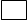     являюсь нанимателем жилого помещения по договору социального найма, или членом семьи нанимателя жилого помещения по договору социального найма, или собственником жилого помещения и мое проживание в ранее занимаемом жилом помещении признано невозможным.Сертификат получу лично/прошу направить мне сертификат по почте на адрес: ____________________________________________________________.(необходимо подчеркнуть один из вариантов получения сертификата)К заявлению прилагаю следующие документы:1. копия документа, удостоверяющего личность заявителя;2. копия доверенности представителя заявителя, оформленная в порядке, предусмотренном законодательством Российской Федерации (в случае обращения с заявлением представителя заявителя).Заявитель, имеющий вступившее в законную силу решение суда или являющийся стороной по делу о предоставлении благоустроенного жилого помещения специализированного жилищного фонда по договору найма специализированного жилого помещения, предоставляет копию утвержденного судом мирового соглашения о замене установленного судебным решением обязательства о предоставлении жилого помещения на обязательство о предоставлении выплаты на жилье или определение суда об изменении способа и порядка исполнения судебного решения.Я, ___________________________________________________________(фамилия, имя, отчество (при наличии) заявителя)1) в соответствии со статьей 13 Федерального закона от 21.11.2011 
№ 323-ФЗ «Об основах охраны здоровья граждан в Российской Федерации» даю свое согласие на получение от медицинской организации КГКУ «Региональное жилищное управление» сведений о отсутствии/наличии факта заболевания алкоголизмом, наркоманией, токсикоманией.2) в соответствии со статьей 9 Федерального закона от 27.07.2006 
№ 152-ФЗ «О персональных данных» даю свое согласие КГКУ «Региональное жилищное управление», расположенному по адресу: Алтайский край, г. Барнаул, ул. Крупской, 101/1, на обработку следующих персональных данных:фамилия, имя, отчество;дата и место рождения;паспортные данные;адрес регистрации и фактического проживания;контактный номер телефона;адрес электронной почты;сведения о судимости;иные данные (по необходимости).Перечень действий с персональными данными, в отношении которых дано согласие, включает обработку моих персональных данных с использованием средств автоматизации или без использования таких средств, то есть совершение действий, предусмотренных пунктом 3 статьи 3 Федерального закона 
от 27.07.2006 № 152-ФЗ «О персональных данных» (за исключением распространения).Согласие действует со дня его подписания до дня исключения заявителя, получившего в собственность жилое помещение за счет предоставленной выплаты на жилье, из списка детей-сирот и детей, оставшихся без попечения родителей, лиц из числа детей-сирот и детей, оставшихся без попечения родителей, лиц, которые относились к категории детей-сирот и детей, оставшихся без попечения родителей, лиц из числа детей-сирот и детей, оставшихся без попечения родителей, и достигли возраста 23 лет, которые подлежат обеспечению жилыми помещениями на территории Алтайского края.Я вправе отозвать данное согласие на обработку вышеуказанных персональных данных в письменной форме.Подлинность представленных мною документов и указанных в них и в заявлении сведений подтверждаю.________________________________                                 __________________(фамилия, инициалы лица, подавшего заявление)                                                                                     (подпись лица, подавшего заявление)Дата «_____» _____________ 20____ г.